§5-632.  Accepting guardianship or conservatorship transferred from another state1.  Petition.  To confirm transfer of a guardianship or conservatorship transferred to this State under provisions similar to section 5‑631, the guardian or conservator must petition the court in this State to accept the guardianship or conservatorship.  The petition must include a certified copy of the other state's provisional order of transfer.[PL 2017, c. 402, Pt. A, §2 (NEW); PL 2019, c. 417, Pt. B, §14 (AFF).]2.  Notice.  Notice of a petition under subsection 1 must be given to those persons who would be entitled to notice if the petition were a petition for the appointment of a guardian or issuance of a protective order in both the transferring state and this State.  The notice must be given in the same manner as notice is required to be given in this State.[PL 2017, c. 402, Pt. A, §2 (NEW); PL 2019, c. 417, Pt. B, §14 (AFF).]3.  Hearing.  On the court's own motion or on request of the guardian or conservator, the individual subject to guardianship or protected person or other person required to be notified of the proceeding, the court shall hold a hearing on a petition filed pursuant to subsection 1.[PL 2017, c. 402, Pt. A, §2 (NEW); PL 2019, c. 417, Pt. B, §14 (AFF).]4.  Provisional order.  The court shall issue an order provisionally granting a petition filed under subsection 1 unless:A.  An objection is made and the objector establishes by a preponderance of the evidence that transfer of the proceeding would be contrary to the best interest of the individual subject to guardianship or protected person; or  [PL 2017, c. 402, Pt. A, §2 (NEW); PL 2019, c. 417, Pt. B, §14 (AFF).]B.  The guardian or conservator is ineligible for appointment in this State.  [PL 2017, c. 402, Pt. A, §2 (NEW); PL 2019, c. 417, Pt. B, §14 (AFF).][PL 2017, c. 402, Pt. A, §2 (NEW); PL 2019, c. 417, Pt. B, §14 (AFF).]5.  Final order.  The court shall issue a final order accepting the proceeding and appointing the guardian or conservator as guardian or conservator in this State upon its receipt from the court from which the proceeding is being transferred of a final order issued under provisions similar to section 5‑631 transferring the proceeding to this State.[PL 2017, c. 402, Pt. A, §2 (NEW); PL 2019, c. 417, Pt. B, §14 (AFF).]6.  Recognition of order from other state.  In granting a petition under this section, the court shall recognize a guardianship or conservatorship order from the other state, including the determination of the individual subject to guardianship's or protected person's need for guardianship or protective order and the appointment of the guardian or conservator.[PL 2017, c. 402, Pt. A, §2 (NEW); PL 2019, c. 417, Pt. B, §14 (AFF).]7.  Denial; other proceedings unaffected.  The denial by a court of this State of a petition to accept a guardianship or conservatorship transferred from another state does not affect the ability of the guardian or conservator to seek appointment as guardian or conservator in this State under Part 3 or 4 if the court has jurisdiction to make an appointment other than by reason of the provisional order of transfer.[PL 2017, c. 402, Pt. A, §2 (NEW); PL 2019, c. 417, Pt. B, §14 (AFF).]SECTION HISTORYPL 2017, c. 402, Pt. A, §2 (NEW). PL 2017, c. 402, Pt. F, §1 (AFF). PL 2019, c. 417, Pt. B, §14 (AFF). The State of Maine claims a copyright in its codified statutes. If you intend to republish this material, we require that you include the following disclaimer in your publication:All copyrights and other rights to statutory text are reserved by the State of Maine. The text included in this publication reflects changes made through the First Regular and First Special Session of the 131st Maine Legislature and is current through November 1. 2023
                    . The text is subject to change without notice. It is a version that has not been officially certified by the Secretary of State. Refer to the Maine Revised Statutes Annotated and supplements for certified text.
                The Office of the Revisor of Statutes also requests that you send us one copy of any statutory publication you may produce. Our goal is not to restrict publishing activity, but to keep track of who is publishing what, to identify any needless duplication and to preserve the State's copyright rights.PLEASE NOTE: The Revisor's Office cannot perform research for or provide legal advice or interpretation of Maine law to the public. If you need legal assistance, please contact a qualified attorney.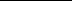 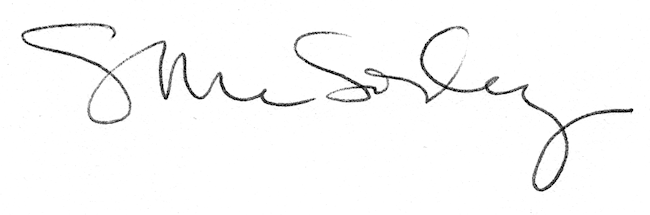 